Sądecki Urząd Pracy w Nowym Sączu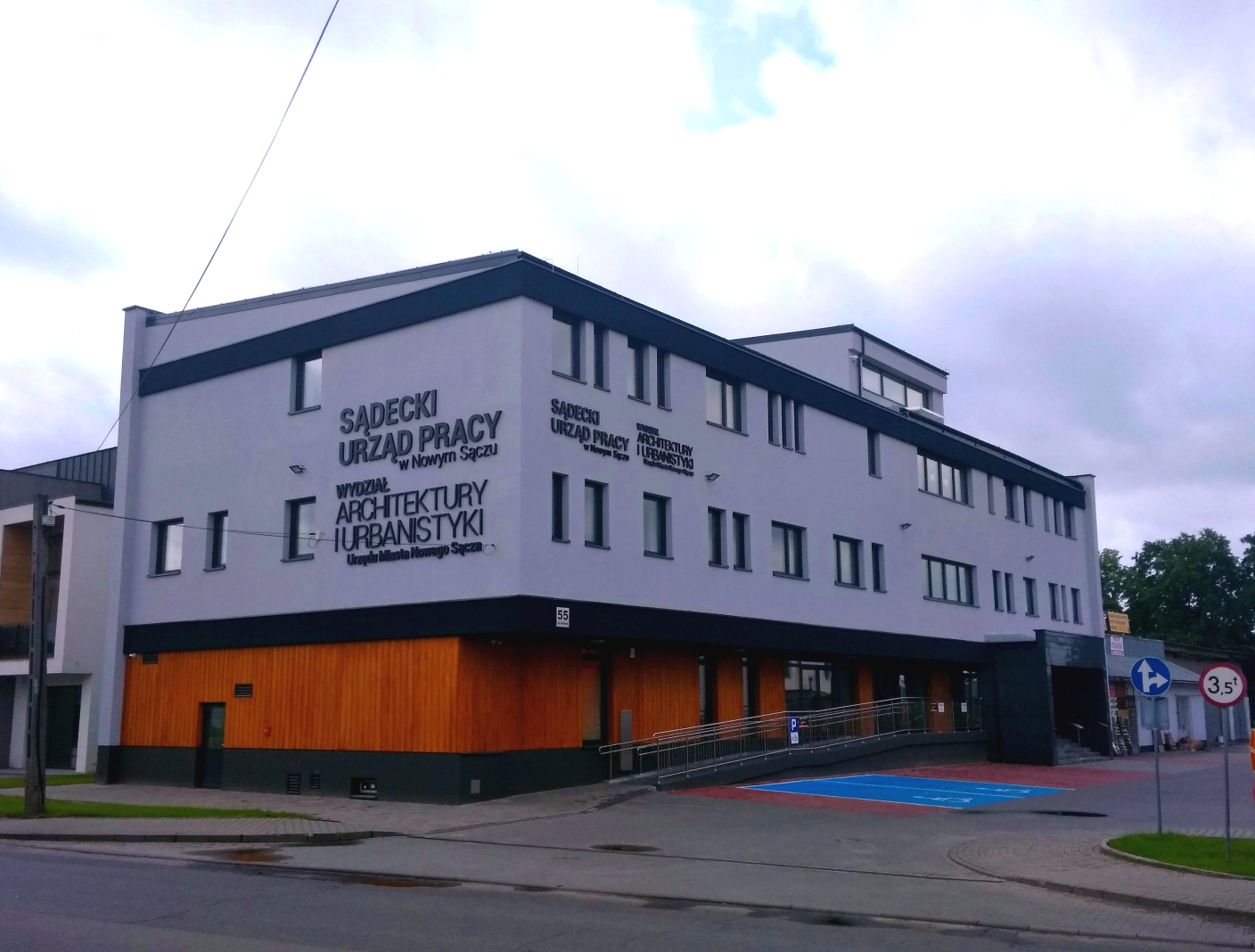 Miesięczna informacja o rynku pracy w Nowym Sączu- marzec 2024 r. -WstępNiniejszy biuletyn informacyjny obejmuje wybrane wielkości obrazujące sytuację na lokalnym rynku pracy oraz działania wykonane przez Sądecki Urząd Pracy na rzecz aktywizacji. W opracowaniu wykorzystano dane ze sprawozdania MRiPS-01 o rynku pracy za miesiąc marzec 2024 r. oraz informacje własne.1 BEZROBOCIE1.1 Stopa bezrobociaNa koniec lutego stopa bezrobocia w Nowym Sączu wynosiła 3,9% i była o 1,5 pkt proc. niższa od stopy bezrobocia w Polsce (5,4%) oraz o 5,1 pkt proc. niższa od stopy bezrobocia w powiecie nowosądeckim (9,0%). Stopa bezrobocia rejestrowanego w % - 3 ostatnie miesiące1.2 Stan i struktura bezrobociaW ewidencji Sądeckiego Urzędu Pracy pozostawały 1 664 osoby bezrobotne (w tym 914 kobiet), tj. o 88 osób mniej niż w poprzednim miesiącu. Osoby z prawem do zasiłku stanowiły 13,6% udziału w ogólnej strukturze osób bezrobotnych (226 os.).Ponadto w Sądeckim Urzędzie Pracy według stanu na koniec marca zarejestrowane były 64 osoby poszukujące pracy (w tym 29 kobiet), z czego 23 osoby to niepełnosprawni niepozostający w zatrudnieniu. W miesiącu marcu 2024 r. zarejestrowało się 11 osób poszukujących pracy.1.3 Osoby w szczególnej sytuacji na rynku pracyWedług stanu na dzień 31.03.2024 r. w szczególnej sytuacji na rynku pracy znajdowały się 1 295 osób (77,8% ogółu zarejestrowanych). W grupie tej były: osoby do 30 roku życia – 24,8% (412 os.), osoby długotrwale bezrobotne – 39,9% (664 os.), osoby powyżej 50. roku życia – 23,5% (391 os.) oraz osoby posiadające co najmniej jedno dziecko do 6 roku życia – 18,4% (306 os.). Udział osób niepełnosprawnych wyniósł 10,0% (166 os.). Należy zaznaczyć, że jedna osoba może należeć jednocześnie do kilku kategorii osób bezrobotnych w szczególnej sytuacji na rynku pracy.1.4 Napływ i odpływ bezrobotnych w Sądeckim Urzędzie PracyW miesiącu marcu 2024 r. zarejestrowanych zostało 226 osób (o 22 osoby mniej niż w miesiącu lutym 2024 r.), a z ewidencji wyłączono 314 osób bezrobotnych (o 72 osoby więcej niż w poprzednim miesiącu).W okresie sprawozdawczym 112 osób podjęło pracę niesubsydiowaną. Pracę subsydiowaną podjęło 37 osób, z czego 15 osób podjęło pracę w ramach prac interwencyjnych, 3 osoby podjęły pracę w ramach refundacji kosztów zatrudnienia bezrobotnego, 4 osoby podjęły pracę poza miejscem zamieszkania w ramach bonu na zasiedlenie, 15 osób rozpoczęło działalność gospodarczą w związku z przyznaniem jednorazowo środków z Funduszu Pracy.1.5 Wskaźnik płynności rynku pracy Wskaźnik płynności rynku pracy, czyli procentowy stosunek liczby bezrobotnych podejmujących pracę do liczby nowo zarejestrowanych, wyniósł w miesiącu marcu 2024 r. 65,9%. Ww. wskaźnik był wyższy niż w poprzednim miesiącu o 21,9 pkt proc., natomiast w porównaniu z marcem 2023 r. osiągnął wartość wyższą o 6,2 pkt proc. Kształtowanie się wskaźnika płynności rynku pracy w roku 2022, 2023 i 2024 przedstawia poniższy wykres. 2. AKTYWIZACJAStruktura realizowanych przez SUP działań na rzecz aktywizacji lokalnego rynku pracy obejmuje:podstawowe usługi rynku pracy, tj. pośrednictwo pracy, poradnictwo zawodowe i organizację szkoleń,aktywne programy rynku pracy finansowane ze środków Funduszu Pracy, EFS+ i PFRON, tj. instrumenty rynku pracy i inne dodatkowe działania wspierające (m.in. programy wspierające rozwój przedsiębiorczości i tworzenie nowych miejsc pracy, staże),działania na rzecz kształcenia ustawicznego pracodawców i ich pracowników finansowane z Krajowego Funduszu Szkoleniowego (KFS).2.1. Pośrednictwo pracyoferty pracy:W marcu 2024 r. do SUP zgłoszono łącznie 115 wolnych miejsc pracy.wizyty: Doradcy klienta utrzymywali z pracodawcami stały kontakt w formie telefonicznej lub udzielali informacji podczas bezpośrednich spotkań w Urzędzie. Działania doradców klienta w pierwszej kolejności ukierunkowane były na upowszechnianie informacji na temat dostępnych środków oraz planów Urzędu w zakresie realizowanych programów/projektów. W marcu 2024 roku SUP zrealizował 19 kontaktów/wizyt, w wyniku których pozyskano łącznie 10 miejsc pracy. 2.2 Rozwój zawodowyorganizacja szkoleńOd początku 2023 r. wszystkimi formami organizacji szkoleń objęto 35 osób, w tym 2 osoby uczestniczyły w szkoleniach w ramach bonów szkoleniowych dla osób do 30 roku życia. finansowanie kosztów studiów podyplomowychWedług stanu na 31.03.2024 roku 3 osoby kontynuują studia podyplomowe w ramach umów zawartych w 2023 roku, 2 osoby rozpoczęły odbywanie studiów podyplomowych w ramach umów zawartych w  2024 roku.działania realizowane ze środków Krajowego Funduszu Szkoleniowego na rzecz pracodawców i ich pracownikówAktualnie w obsłudze Sądeckiego Urzędu Pracy pozostaje ogółem 7 umów w sprawie finansowania działań obejmujących kształcenie ustawiczne pracowników i pracodawcy ze środków Krajowego Funduszu Szkoleniowego (KFS), z czego 2 umowy zawarto w 2022 roku oraz 5 umów zawarto w 2023 roku. W ramach obsługi powyższych umów na bieżąco monitorowany jest przebieg oraz terminy realizacji poszczególnych działań podejmowanych przez uczestników kształcenia ustawicznego.2.3 Aktywne programy rynku pracy finansowane ze środków Funduszu Pracy, EFS+ oraz PFRONKwota środków FP jaka została obecnie ustalona dla samorządu Miasta Nowego Sącza na 2024 r. z przeznaczeniem na finansowanie programów na rzecz promocji zatrudnienia, łagodzenia skutków bezrobocia i aktywizację zawodową na lokalnym rynku pracy wynosi ogółem 7 211 974,62 zł, w tym:- środki przyznane bezpośrednio samorządowi Miasta zgodnie z obowiązującym algorytmem – 5 588 457,33 zł, w tym środki na finansowanie programów regionalnych „Konserwator” – 210 000,00 zł, „Firma+1” – 360 000,00 zł, „Regeneracja” – 289 000,00 zł, - środki na realizację projektu współfinansowanego z EFS+ – 1 623 517,29 zł.Dodatkowo ustalona została kwota na realizację zadań, o których mowa w art. 69 a ust. 2 ustawy o promocji zatrudnienia i instytucjach rynku pracy w ramach Krajowego Funduszu Szkoleniowego (KFS) na kształcenie ustawiczne pracodawców i ich pracowników w wysokości 707 000,00 zł.W 2024 r. SUP będzie kontynuował realizację trzech Małopolskich Programów Regionalnych:- „Konserwator” - wsparcie otrzymają instytucje kultury i/lub inne podmioty realizujące zadania na rzecz ochrony tradycji kulturowej, zachowania i rewitalizacji substancji zabytkowej oraz ochrony krajobrazu kulturowego na terenie województwa małopolskiego;- „Firma+1” - wsparcie otrzymają mikro i mali przedsiębiorcy oraz osoby samozatrudnione; - „Regeneracja” - wsparcie skierowane będzie do branż takich jak: gastronomia, hotelarstwo, turystyka, itp.Podobnie, jak w latach ubiegłych SUP planuje ubiegać się o dodatkowe środki z rezerwy Ministra Rodziny, Pracy i Polityki Społecznej kierowane do określonych grup osób – na zasadach i warunkach określonych przez Ministra, jak również pozyskać środki z rezerwy KFS.  Ponadto w 2024 r. SUP realizować będzie projekt współfinansowany ze środków Unii Europejskiej w ramach Europejskiego Funduszu Społecznego Plus, program Fundusze Europejskie dla Małopolski 2021-2027, Priorytet 6. Fundusze europejskie dla rynku pracy, edukacji i włączenia społecznego, Działanie 6.1 Aktywizacja zawodowa – projekty powiatowych urzędów pracy. Celem projektu jest aktywizacja zawodowa, w tym podnoszenie kwalifikacji i kompetencji niezbędnych na rynku pracy, osób pozostających bez pracy w Mieście Nowym Sączu zarejestrowanych w Sądeckim Urzędzie Pracy.Działaniami w ramach projektu objętych zostanie łącznie 88 osób (kobiet i mężczyzn) zamieszkałych na terenie Miasta Nowego Sącza, zarejestrowanych w Sądeckim Urzędzie Pracy jako bezrobotne, w tym:- 33 osoby długotrwale bezrobotne;- 9 osób z niepełnosprawnościami;- 22 osoby powyżej 50 roku życia;- 22 osoby młode w wieku 18-29 lat;- 1 osoba migrant;- 50 kobiet. Formy wsparcia w ramach projektu:- pośrednictwo pracy – 88 osób;- poradnictwo zawodowe – 88 osób;- staże – 25 osób;- szkolenia  – 30 osób;- środki na podjęcie działalności gospodarczej – 25 osób;- prace interwencyjne – 15 osób;- refundacja kosztów wyposażenia lub doposażenia stanowiska pracy – 3 osoby;- bon na zasiedlenie – 12 osób;- bon szkoleniowy – 3 osoby. Wsparcie skierowane do osób w wieku 18-29 lat będzie udzielane zgodnie ze standardami określonymi w Planie realizacji Gwarancji dla młodzieży w Polsce – Aktualizacja 2022, m.in. w ciągu 4 miesięcy liczonych od dnia przystąpienia do projektu, osobom młodym zostanie zapewniona wysokiej jakości oferta zatrudnieniowa, dalszego kształcenia, przyuczenia do zawodu lub stażu lub inna forma pomocy prowadząca do aktywizacji zawodowej.W miesiącu marcu aktywizacją objęto 54 osoby, w tym:- przyznano środki na podjęcie działalności gospodarczej dla 16 osób na kwotę 463 000,00zł,- do odbycia stażu skierowano 21 osób na łączną kwotę 203 868,33 zł,- utworzono miejsce pracy w ramach refundacji kosztów wyposażenia lub doposażenia stanowiska pracy dla 1 osoby na kwotę 33 000,00 zł,- bon na zasiedlenie przyznano 4 osobom na kwotę 32 000,00 zł,- zorganizowano prace interwencyjne dla 12 osób na łączną kwotę 125 857,52 zł.2.4 Usługi i instrumenty realizowane w 2024 rokuWedług stanu na dzień 31.03.2024 r. 766 osób uczestniczyło w programach realizowanych przez SUP (w ramach umów zawartych w latach poprzednich i umów nowo zawartych w 2024 r.). Liczbę osób uczestniczących w programach według poszczególnych form pomocy przedstawia poniższy wykres.Z ogólnej liczby osób wskazanych powyżej, 231 osób zostało objętych aktywizacją w ramach umów zawartych w 2024 roku, co przedstawiono poniżej.3. OBSŁUGA PRACODAWCÓW POWIERZAJĄCYCH PRACĘ CUDZOZIEMCOMW miesiącu marcu 2024 r. dokonano 306 wpisów oświadczeń o powierzeniu pracy cudzoziemcowi do ewidencji oświadczeń. Liczba zarejestrowanych wniosków zmalała w stosunku do poprzedniego miesiąca o 339. Wnioski o wpis wpłynęły od 14 podmiotów. W marcu br. oświadczenia o powierzeniu wykonywania pracy cudzoziemcowi dotyczyły obywateli Ukrainy – 184, Gruzji – 21, Mołdawii – 51, Białorusi – 49, Armenii – 1.Do SUP w marcu 2024 r. za pośrednictwem platformy praca.gov.pl, wpłynęły 373 powiadomienia o podjęciu pracy przez obywateli Ukrainy.4. STAWKI, KWOTY I WSKAŹNIKISądecki Urząd Pracy w Nowym Sączuul. Zielona 5533-300 Nowy Sącztel. 18 44 89 282; fax 18 44 89 313e-mail: sup@sup.nowysacz.plwww.supnowysacz.praca.gov.plINFORMACJA O RYNKU PRACY W MIEŚCIE NOWYM SĄCZU MARZEC 2024 R.Bezrobocie – dane podstawoweLiczba osób bezrobotnych zarejestrowanych w SUP według stanu na 31.03.2024 r. 
w tym:1 664w szczególnej sytuacji na rynku pracy1 295kobiet914niepełnosprawnych166Liczba osób posiadających prawo do zasiłku226Liczba osób zarejestrowanych w miesiącu226Liczba osób wyłączonych z ewidencji 314Aktualna stopa bezrobocia (stan na koniec lutego 2024 r.)3,9%Aktywizacja - dane podstawoweLiczba osób aktualnie uczestniczących w programach realizowanych przez SUP406w tym objętych finansowaniem263Łączna liczba osób uczestniczących w programach realizowanych przez SUP w 2024 r.766Liczba osób, które podjęły pracę w miesiącu149Liczba wolnych miejsc pracy zgłoszonych do SUP w miesiącu115Obsługa cudzoziemcówLiczba wniosków o dokonanie wpisu oświadczenia o powierzeniu wykonywania pracy cudzoziemcowi do ewidencji oświadczeń w miesiącu sprawozdawczym306Liczba obsługiwanych pracodawców ubiegających się o zatrudnienie cudzoziemca14Łączna liczba złożonych wniosków dotycząca dokonania wpisu oświadczenia 
o powierzeniu wykonywania pracy cudzoziemcowi do ewidencji oświadczeń w 2024 r.1 262m-cePolskawoj. MałopolskieMiastoNowy SączPowiat NowosądeckiPodregion Nowosądeckigrudzień/20235,14,23,58,76,7styczeń/20245,44,43,99,27,2luty/20245,44,53,99,07,1ObywatelstwoArmeniaBiałoruśGruzjaMołdawiaUkrainaRazemLiczba oświadczeń 
o powierzeniu wykonywania pracy cudzoziemcowi 
w marcu 2024 r.1492151184306Aktualne stawki, kwoty i wskaźniki Zasiłki dla bezrobotnychzasiłek (100%) (art. 72. ust. 2):w okresie pierwszych 90 dni1.491,90w okresie kolejnych dni posiadania prawa do zasiłku1.171,60obniżony (80%) (art. 72. ust. 2):w okresie pierwszych 90 dni1.193,60w okresie kolejnych dni posiadania prawa do zasiłku937,30podwyższony (120%) (art. 72 ust. 3): w okresie pierwszych 90 dni 1.790,30w okresie kolejnych dni posiadania prawa do zasiłku 1.406,00Stypendia dla bezrobotnych w okresie odbywania:szkolenia - 120 % zasiłku (art. 41 ust. 3)1.790,30stażu - 120 % zasiłku (art. 53 ust. 6)1.790,30Dodatek aktywizacyjny (do 50% zasiłku) – dla osób, które w okresie posiadania prawa do zasiłku dla bezrobotnych, podjęły zatrudnienie lub inną pracę zarobkową (art. 48 ust. 1)746,00Refundacja kosztów opieki nad dzieckiem lub osobą zależną (do 50 % zasiłku) bezrobotnemu posiadającemu co najmniej jedno dziecko do 6 roku życia lub niepełnosprawne do 7 roku życia – w przypadku podjęcia stażu (art. 61 ust. 1)746,00Minimalne wynagrodzenie (od 01.01.2024 r.)4.242,00Minimalna emerytura1.780,96Świadczenie przedemerytalne1.794,70Przeciętne wynagrodzenie w IV kwartale 2023 r.7.540,36Przeciętne wynagrodzenie w gospodarce narodowej w 2023 r.7.155,48Składka na Fundusz Pracy1,00 %Składka na Fundusz Solidarnościowy1,45 %Składka na Fundusz Gwarantowanych Świadczeń Pracowniczych0,10 %Składka na ubezpieczenie zdrowotne9,00 %